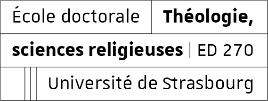 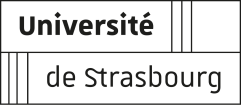 CANDIDAT(e)CANDIDAT(e)CANDIDAT(e)CANDIDAT(e)CANDIDAT(e)CANDIDAT(e)CANDIDAT(e)CANDIDAT(e)CANDIDAT(e)CANDIDAT(e)CANDIDAT(e)Nom Nom Nom Nom Prénom Prénom Prénom Prénom Nom de jeune filleNom de jeune filleNom de jeune filleLE DIPLOME ET LA SPECIALITE QUE VOUS SOUHAITEZ PREPARER A L’ED 270LE DIPLOME ET LA SPECIALITE QUE VOUS SOUHAITEZ PREPARER A L’ED 270LE DIPLOME ET LA SPECIALITE QUE VOUS SOUHAITEZ PREPARER A L’ED 270LE DIPLOME ET LA SPECIALITE QUE VOUS SOUHAITEZ PREPARER A L’ED 270LE DIPLOME ET LA SPECIALITE QUE VOUS SOUHAITEZ PREPARER A L’ED 270LE DIPLOME ET LA SPECIALITE QUE VOUS SOUHAITEZ PREPARER A L’ED 270LE DIPLOME ET LA SPECIALITE QUE VOUS SOUHAITEZ PREPARER A L’ED 270LE DIPLOME ET LA SPECIALITE QUE VOUS SOUHAITEZ PREPARER A L’ED 270LE DIPLOME ET LA SPECIALITE QUE VOUS SOUHAITEZ PREPARER A L’ED 270LE DIPLOME ET LA SPECIALITE QUE VOUS SOUHAITEZ PREPARER A L’ED 270LE DIPLOME ET LA SPECIALITE QUE VOUS SOUHAITEZ PREPARER A L’ED 270Q http://ed.theologie.unistra.fr/presentation/les-doctorats/Q http://ed.theologie.unistra.fr/presentation/les-doctorats/Q http://ed.theologie.unistra.fr/presentation/les-doctorats/Q http://ed.theologie.unistra.fr/presentation/les-doctorats/Q http://ed.theologie.unistra.fr/presentation/les-doctorats/Q http://ed.theologie.unistra.fr/presentation/les-doctorats/Q http://ed.theologie.unistra.fr/presentation/les-doctorats/Q http://ed.theologie.unistra.fr/presentation/les-doctorats/Q http://ed.theologie.unistra.fr/presentation/les-doctorats/Q http://ed.theologie.unistra.fr/presentation/les-doctorats/Q http://ed.theologie.unistra.fr/presentation/les-doctorats/Choix du diplômeChoix du diplômeChoix du diplômeChoix du diplômeChoix du diplômeChoix du diplômeChoix de la spécialitéChoix de la spécialitéChoix de la spécialitéChoix de la spécialitéChoix de la spécialitéLE DIRECTEUR DE THESELE DIRECTEUR DE THESELE DIRECTEUR DE THESELE DIRECTEUR DE THESELE DIRECTEUR DE THESELE DIRECTEUR DE THESELE DIRECTEUR DE THESELE DIRECTEUR DE THESELE DIRECTEUR DE THESELE DIRECTEUR DE THESELE DIRECTEUR DE THESEQ http://ed.theologie.unistra.fr/unites-de-recherche/enseignants/Q http://ed.theologie.unistra.fr/unites-de-recherche/enseignants/Q http://ed.theologie.unistra.fr/unites-de-recherche/enseignants/Q http://ed.theologie.unistra.fr/unites-de-recherche/enseignants/Q http://ed.theologie.unistra.fr/unites-de-recherche/enseignants/Q http://ed.theologie.unistra.fr/unites-de-recherche/enseignants/Q http://ed.theologie.unistra.fr/unites-de-recherche/enseignants/Q http://ed.theologie.unistra.fr/unites-de-recherche/enseignants/Q http://ed.theologie.unistra.fr/unites-de-recherche/enseignants/Q http://ed.theologie.unistra.fr/unites-de-recherche/enseignants/Q http://ed.theologie.unistra.fr/unites-de-recherche/enseignants/Nom, prénom Nom, prénom Nom, prénom Nom, prénom Nom, prénom Nom, prénom UR/UMR de rattachement : UR/UMR de rattachement : UR/UMR de rattachement : UR/UMR de rattachement : UR/UMR de rattachement : LE TITRE DE VOTRE PROJET DE RECHERCHELE TITRE DE VOTRE PROJET DE RECHERCHELE TITRE DE VOTRE PROJET DE RECHERCHELE TITRE DE VOTRE PROJET DE RECHERCHELE TITRE DE VOTRE PROJET DE RECHERCHELE TITRE DE VOTRE PROJET DE RECHERCHELE TITRE DE VOTRE PROJET DE RECHERCHELE TITRE DE VOTRE PROJET DE RECHERCHELE TITRE DE VOTRE PROJET DE RECHERCHELE TITRE DE VOTRE PROJET DE RECHERCHELE TITRE DE VOTRE PROJET DE RECHERCHEINFORMATIONS SUR VOS ETUDES UNIVERSITAIRESINFORMATIONS SUR VOS ETUDES UNIVERSITAIRESINFORMATIONS SUR VOS ETUDES UNIVERSITAIRESINFORMATIONS SUR VOS ETUDES UNIVERSITAIRESINFORMATIONS SUR VOS ETUDES UNIVERSITAIRESINFORMATIONS SUR VOS ETUDES UNIVERSITAIRESINFORMATIONS SUR VOS ETUDES UNIVERSITAIRESINFORMATIONS SUR VOS ETUDES UNIVERSITAIRESINFORMATIONS SUR VOS ETUDES UNIVERSITAIRESINFORMATIONS SUR VOS ETUDES UNIVERSITAIRESINFORMATIONS SUR VOS ETUDES UNIVERSITAIRESAnnée universitaireAnnée universitaireDiplôme obtenuDisciplineDisciplineDisciplineDisciplineEtablissementEtablissementEtablissementNote/mention obtenueAvez-vous déjà été candidat à une admission en doctorat ?Avez-vous déjà été candidat à une admission en doctorat ?Avez-vous déjà été candidat à une admission en doctorat ?Avez-vous déjà été candidat à une admission en doctorat ?Avez-vous déjà été candidat à une admission en doctorat ?Avez-vous déjà été candidat à une admission en doctorat ?Avez-vous déjà été candidat à une admission en doctorat ?Avez-vous déjà été candidat à une admission en doctorat ?Avez-vous déjà été candidat à une admission en doctorat ?Avez-vous déjà été candidat à une admission en doctorat ?Avez-vous déjà été candidat à une admission en doctorat ?Dans quel établissement ?Dans quel établissement ?Dans quel établissement ?Dans quel établissement ?Dans quel établissement ?Dans quel établissement ?Dans quel établissement ?Dans quel établissement ?Dans quel établissement ?Dans quel établissement ?Dans quel établissement ?Dans quelle discipline ?Dans quelle discipline ?Dans quelle discipline ?Dans quelle discipline ?Dans quelle discipline ?Dans quelle discipline ?Dans quelle discipline ?Dans quelle discipline ?Dans quelle discipline ?Dans quelle discipline ?Dans quelle discipline ?LE FINANCEMENT DE LA THESELE FINANCEMENT DE LA THESELE FINANCEMENT DE LA THESELE FINANCEMENT DE LA THESELE FINANCEMENT DE LA THESELE FINANCEMENT DE LA THESELE FINANCEMENT DE LA THESELE FINANCEMENT DE LA THESELE FINANCEMENT DE LA THESELE FINANCEMENT DE LA THESELE FINANCEMENT DE LA THESECochez la case qui correspondra à votre situation en 2024-2025Cochez la case qui correspondra à votre situation en 2024-2025Cochez la case qui correspondra à votre situation en 2024-2025Cochez la case qui correspondra à votre situation en 2024-2025Cochez la case qui correspondra à votre situation en 2024-2025Cochez la case qui correspondra à votre situation en 2024-2025Cochez la case qui correspondra à votre situation en 2024-2025Cochez la case qui correspondra à votre situation en 2024-2025Cochez la case qui correspondra à votre situation en 2024-2025Cochez la case qui correspondra à votre situation en 2024-2025Cochez la case qui correspondra à votre situation en 2024-2025Contrat doctoral établissement établissement établissement établissement région Grand Est région Grand Est région Grand Est région Grand Est région Grand Est région Grand EstAutres situations prise en charge association/congrégation prise en charge association/congrégation prise en charge association/congrégation prise en charge association/congrégation CDD, précisez l’employeur CDD, précisez l’employeur CDD, précisez l’employeur CDD, précisez l’employeur CDD, précisez l’employeur CDD, précisez l’employeurAutres situations bourse du gouvernement français bourse du gouvernement français bourse du gouvernement français bourse du gouvernement français CDI, précisez l’employeur CDI, précisez l’employeur CDI, précisez l’employeur CDI, précisez l’employeur CDI, précisez l’employeur CDI, précisez l’employeurAutres situations bourse d’un gouvernement étranger bourse d’un gouvernement étranger bourse d’un gouvernement étranger bourse d’un gouvernement étranger ressources personnelles ressources personnelles ressources personnelles ressources personnelles ressources personnelles ressources personnellesSignatureSignatureConditions d’admission en doctoratConditions d’admission en doctoratConditions d’admission en doctoratConditions d’admission en doctoratConditions d’admission en doctoratConditions d’admission en doctoratConditions d’admission en doctoratConditions d’admission en doctoratConditions d’admission en doctoratConditions d’admission en doctoratConditions d’admission en doctoratArrêté du 25 mai 2016 fixant le cadre national de la formationArt. 11. – L’inscription en première année de doctorat est prononcée par le chef d’établissement sur proposition du directeur de l’école doctorale, après avis du directeur de thèse et du directeur de l’unité ou de l’équipe de recherche sur la qualité du projet et les conditions de sa réalisation. Elle vaut admission aux formations dispensées par l’école doctorale. Pour être inscrit en doctorat, le candidat doit être titulaire d’un diplôme national de master ou d’un autre diplôme conférant le grade de master, à l’issue d’un parcours de formation ou d’une expérience professionnelle établissant son aptitude à la recherche. Si cette condition de diplôme n’est pas remplie, le chef d’établissement peut, par dérogation et sur proposition du conseil de l’école doctorale, inscrire en doctorat des personnes ayant effectué des études d’un niveau équivalent ou bénéficiant de la validation des acquis de l’expérience prévue à l’article L. 613-5 du code de l’éducation. La liste des bénéficiaires de ces mesures est présentée chaque année au conseil de l’école doctorale et à la commission de la recherche du conseil académique, ou à l’instance qui en tient lieu dans l’établissement concerné. Les étudiants de nationalité étrangère doivent maîtriser la langue française. Arrêté du 25 mai 2016 fixant le cadre national de la formationArt. 11. – L’inscription en première année de doctorat est prononcée par le chef d’établissement sur proposition du directeur de l’école doctorale, après avis du directeur de thèse et du directeur de l’unité ou de l’équipe de recherche sur la qualité du projet et les conditions de sa réalisation. Elle vaut admission aux formations dispensées par l’école doctorale. Pour être inscrit en doctorat, le candidat doit être titulaire d’un diplôme national de master ou d’un autre diplôme conférant le grade de master, à l’issue d’un parcours de formation ou d’une expérience professionnelle établissant son aptitude à la recherche. Si cette condition de diplôme n’est pas remplie, le chef d’établissement peut, par dérogation et sur proposition du conseil de l’école doctorale, inscrire en doctorat des personnes ayant effectué des études d’un niveau équivalent ou bénéficiant de la validation des acquis de l’expérience prévue à l’article L. 613-5 du code de l’éducation. La liste des bénéficiaires de ces mesures est présentée chaque année au conseil de l’école doctorale et à la commission de la recherche du conseil académique, ou à l’instance qui en tient lieu dans l’établissement concerné. Les étudiants de nationalité étrangère doivent maîtriser la langue française. Arrêté du 25 mai 2016 fixant le cadre national de la formationArt. 11. – L’inscription en première année de doctorat est prononcée par le chef d’établissement sur proposition du directeur de l’école doctorale, après avis du directeur de thèse et du directeur de l’unité ou de l’équipe de recherche sur la qualité du projet et les conditions de sa réalisation. Elle vaut admission aux formations dispensées par l’école doctorale. Pour être inscrit en doctorat, le candidat doit être titulaire d’un diplôme national de master ou d’un autre diplôme conférant le grade de master, à l’issue d’un parcours de formation ou d’une expérience professionnelle établissant son aptitude à la recherche. Si cette condition de diplôme n’est pas remplie, le chef d’établissement peut, par dérogation et sur proposition du conseil de l’école doctorale, inscrire en doctorat des personnes ayant effectué des études d’un niveau équivalent ou bénéficiant de la validation des acquis de l’expérience prévue à l’article L. 613-5 du code de l’éducation. La liste des bénéficiaires de ces mesures est présentée chaque année au conseil de l’école doctorale et à la commission de la recherche du conseil académique, ou à l’instance qui en tient lieu dans l’établissement concerné. Les étudiants de nationalité étrangère doivent maîtriser la langue française. Arrêté du 25 mai 2016 fixant le cadre national de la formationArt. 11. – L’inscription en première année de doctorat est prononcée par le chef d’établissement sur proposition du directeur de l’école doctorale, après avis du directeur de thèse et du directeur de l’unité ou de l’équipe de recherche sur la qualité du projet et les conditions de sa réalisation. Elle vaut admission aux formations dispensées par l’école doctorale. Pour être inscrit en doctorat, le candidat doit être titulaire d’un diplôme national de master ou d’un autre diplôme conférant le grade de master, à l’issue d’un parcours de formation ou d’une expérience professionnelle établissant son aptitude à la recherche. Si cette condition de diplôme n’est pas remplie, le chef d’établissement peut, par dérogation et sur proposition du conseil de l’école doctorale, inscrire en doctorat des personnes ayant effectué des études d’un niveau équivalent ou bénéficiant de la validation des acquis de l’expérience prévue à l’article L. 613-5 du code de l’éducation. La liste des bénéficiaires de ces mesures est présentée chaque année au conseil de l’école doctorale et à la commission de la recherche du conseil académique, ou à l’instance qui en tient lieu dans l’établissement concerné. Les étudiants de nationalité étrangère doivent maîtriser la langue française. Arrêté du 25 mai 2016 fixant le cadre national de la formationArt. 11. – L’inscription en première année de doctorat est prononcée par le chef d’établissement sur proposition du directeur de l’école doctorale, après avis du directeur de thèse et du directeur de l’unité ou de l’équipe de recherche sur la qualité du projet et les conditions de sa réalisation. Elle vaut admission aux formations dispensées par l’école doctorale. Pour être inscrit en doctorat, le candidat doit être titulaire d’un diplôme national de master ou d’un autre diplôme conférant le grade de master, à l’issue d’un parcours de formation ou d’une expérience professionnelle établissant son aptitude à la recherche. Si cette condition de diplôme n’est pas remplie, le chef d’établissement peut, par dérogation et sur proposition du conseil de l’école doctorale, inscrire en doctorat des personnes ayant effectué des études d’un niveau équivalent ou bénéficiant de la validation des acquis de l’expérience prévue à l’article L. 613-5 du code de l’éducation. La liste des bénéficiaires de ces mesures est présentée chaque année au conseil de l’école doctorale et à la commission de la recherche du conseil académique, ou à l’instance qui en tient lieu dans l’établissement concerné. Les étudiants de nationalité étrangère doivent maîtriser la langue française. Arrêté du 25 mai 2016 fixant le cadre national de la formationArt. 11. – L’inscription en première année de doctorat est prononcée par le chef d’établissement sur proposition du directeur de l’école doctorale, après avis du directeur de thèse et du directeur de l’unité ou de l’équipe de recherche sur la qualité du projet et les conditions de sa réalisation. Elle vaut admission aux formations dispensées par l’école doctorale. Pour être inscrit en doctorat, le candidat doit être titulaire d’un diplôme national de master ou d’un autre diplôme conférant le grade de master, à l’issue d’un parcours de formation ou d’une expérience professionnelle établissant son aptitude à la recherche. Si cette condition de diplôme n’est pas remplie, le chef d’établissement peut, par dérogation et sur proposition du conseil de l’école doctorale, inscrire en doctorat des personnes ayant effectué des études d’un niveau équivalent ou bénéficiant de la validation des acquis de l’expérience prévue à l’article L. 613-5 du code de l’éducation. La liste des bénéficiaires de ces mesures est présentée chaque année au conseil de l’école doctorale et à la commission de la recherche du conseil académique, ou à l’instance qui en tient lieu dans l’établissement concerné. Les étudiants de nationalité étrangère doivent maîtriser la langue française. Arrêté du 25 mai 2016 fixant le cadre national de la formationArt. 11. – L’inscription en première année de doctorat est prononcée par le chef d’établissement sur proposition du directeur de l’école doctorale, après avis du directeur de thèse et du directeur de l’unité ou de l’équipe de recherche sur la qualité du projet et les conditions de sa réalisation. Elle vaut admission aux formations dispensées par l’école doctorale. Pour être inscrit en doctorat, le candidat doit être titulaire d’un diplôme national de master ou d’un autre diplôme conférant le grade de master, à l’issue d’un parcours de formation ou d’une expérience professionnelle établissant son aptitude à la recherche. Si cette condition de diplôme n’est pas remplie, le chef d’établissement peut, par dérogation et sur proposition du conseil de l’école doctorale, inscrire en doctorat des personnes ayant effectué des études d’un niveau équivalent ou bénéficiant de la validation des acquis de l’expérience prévue à l’article L. 613-5 du code de l’éducation. La liste des bénéficiaires de ces mesures est présentée chaque année au conseil de l’école doctorale et à la commission de la recherche du conseil académique, ou à l’instance qui en tient lieu dans l’établissement concerné. Les étudiants de nationalité étrangère doivent maîtriser la langue française. Arrêté du 25 mai 2016 fixant le cadre national de la formationArt. 11. – L’inscription en première année de doctorat est prononcée par le chef d’établissement sur proposition du directeur de l’école doctorale, après avis du directeur de thèse et du directeur de l’unité ou de l’équipe de recherche sur la qualité du projet et les conditions de sa réalisation. Elle vaut admission aux formations dispensées par l’école doctorale. Pour être inscrit en doctorat, le candidat doit être titulaire d’un diplôme national de master ou d’un autre diplôme conférant le grade de master, à l’issue d’un parcours de formation ou d’une expérience professionnelle établissant son aptitude à la recherche. Si cette condition de diplôme n’est pas remplie, le chef d’établissement peut, par dérogation et sur proposition du conseil de l’école doctorale, inscrire en doctorat des personnes ayant effectué des études d’un niveau équivalent ou bénéficiant de la validation des acquis de l’expérience prévue à l’article L. 613-5 du code de l’éducation. La liste des bénéficiaires de ces mesures est présentée chaque année au conseil de l’école doctorale et à la commission de la recherche du conseil académique, ou à l’instance qui en tient lieu dans l’établissement concerné. Les étudiants de nationalité étrangère doivent maîtriser la langue française. Arrêté du 25 mai 2016 fixant le cadre national de la formationArt. 11. – L’inscription en première année de doctorat est prononcée par le chef d’établissement sur proposition du directeur de l’école doctorale, après avis du directeur de thèse et du directeur de l’unité ou de l’équipe de recherche sur la qualité du projet et les conditions de sa réalisation. Elle vaut admission aux formations dispensées par l’école doctorale. Pour être inscrit en doctorat, le candidat doit être titulaire d’un diplôme national de master ou d’un autre diplôme conférant le grade de master, à l’issue d’un parcours de formation ou d’une expérience professionnelle établissant son aptitude à la recherche. Si cette condition de diplôme n’est pas remplie, le chef d’établissement peut, par dérogation et sur proposition du conseil de l’école doctorale, inscrire en doctorat des personnes ayant effectué des études d’un niveau équivalent ou bénéficiant de la validation des acquis de l’expérience prévue à l’article L. 613-5 du code de l’éducation. La liste des bénéficiaires de ces mesures est présentée chaque année au conseil de l’école doctorale et à la commission de la recherche du conseil académique, ou à l’instance qui en tient lieu dans l’établissement concerné. Les étudiants de nationalité étrangère doivent maîtriser la langue française. Arrêté du 25 mai 2016 fixant le cadre national de la formationArt. 11. – L’inscription en première année de doctorat est prononcée par le chef d’établissement sur proposition du directeur de l’école doctorale, après avis du directeur de thèse et du directeur de l’unité ou de l’équipe de recherche sur la qualité du projet et les conditions de sa réalisation. Elle vaut admission aux formations dispensées par l’école doctorale. Pour être inscrit en doctorat, le candidat doit être titulaire d’un diplôme national de master ou d’un autre diplôme conférant le grade de master, à l’issue d’un parcours de formation ou d’une expérience professionnelle établissant son aptitude à la recherche. Si cette condition de diplôme n’est pas remplie, le chef d’établissement peut, par dérogation et sur proposition du conseil de l’école doctorale, inscrire en doctorat des personnes ayant effectué des études d’un niveau équivalent ou bénéficiant de la validation des acquis de l’expérience prévue à l’article L. 613-5 du code de l’éducation. La liste des bénéficiaires de ces mesures est présentée chaque année au conseil de l’école doctorale et à la commission de la recherche du conseil académique, ou à l’instance qui en tient lieu dans l’établissement concerné. Les étudiants de nationalité étrangère doivent maîtriser la langue française. Arrêté du 25 mai 2016 fixant le cadre national de la formationArt. 11. – L’inscription en première année de doctorat est prononcée par le chef d’établissement sur proposition du directeur de l’école doctorale, après avis du directeur de thèse et du directeur de l’unité ou de l’équipe de recherche sur la qualité du projet et les conditions de sa réalisation. Elle vaut admission aux formations dispensées par l’école doctorale. Pour être inscrit en doctorat, le candidat doit être titulaire d’un diplôme national de master ou d’un autre diplôme conférant le grade de master, à l’issue d’un parcours de formation ou d’une expérience professionnelle établissant son aptitude à la recherche. Si cette condition de diplôme n’est pas remplie, le chef d’établissement peut, par dérogation et sur proposition du conseil de l’école doctorale, inscrire en doctorat des personnes ayant effectué des études d’un niveau équivalent ou bénéficiant de la validation des acquis de l’expérience prévue à l’article L. 613-5 du code de l’éducation. La liste des bénéficiaires de ces mesures est présentée chaque année au conseil de l’école doctorale et à la commission de la recherche du conseil académique, ou à l’instance qui en tient lieu dans l’établissement concerné. Les étudiants de nationalité étrangère doivent maîtriser la langue française. PIECES A FOURNIR – tout dossier incomplet ou transmis hors délais ne pourra être examinéPIECES A FOURNIR – tout dossier incomplet ou transmis hors délais ne pourra être examinéPIECES A FOURNIR – tout dossier incomplet ou transmis hors délais ne pourra être examinéPIECES A FOURNIR – tout dossier incomplet ou transmis hors délais ne pourra être examinéPIECES A FOURNIR – tout dossier incomplet ou transmis hors délais ne pourra être examinéPIECES A FOURNIR – tout dossier incomplet ou transmis hors délais ne pourra être examinéPIECES A FOURNIR – tout dossier incomplet ou transmis hors délais ne pourra être examinéPIECES A FOURNIR – tout dossier incomplet ou transmis hors délais ne pourra être examinéPIECES A FOURNIR – tout dossier incomplet ou transmis hors délais ne pourra être examinéPIECES A FOURNIR – tout dossier incomplet ou transmis hors délais ne pourra être examinéPIECES A FOURNIR – tout dossier incomplet ou transmis hors délais ne pourra être examinéLe document de demande d’admission en doctoratLa proposition de projet de recherche en langue française de 10 pages minimum (+ une bibliographie)Un curriculum vitae détaillé avec photographie comportant le relevé précis de la formation déjà acquise en théologie et le dernier établissement fréquentéUne photocopie d’une pièce d’identité.Copies des diplômes obtenus (ou attestation provisoire d’obtention).Relevés de notes (Master avec la note de la soutenance du mémoire) Votre mémoire de recherche (master ou DEA).Liste des éventuelles publications.Charte du doctorat (à télécharger http://ed.theologie.unistra.fr/doctorat/ladmission-en-doctorat/inscription-en-1ere-annee/)Formulaire d’enregistrement de la thèse (à télécharger http://ed.theologie.unistra.fr/doctorat/ladmission-en-doctorat/inscription-en-1ere-annee/) Le document de demande d’admission en doctoratLa proposition de projet de recherche en langue française de 10 pages minimum (+ une bibliographie)Un curriculum vitae détaillé avec photographie comportant le relevé précis de la formation déjà acquise en théologie et le dernier établissement fréquentéUne photocopie d’une pièce d’identité.Copies des diplômes obtenus (ou attestation provisoire d’obtention).Relevés de notes (Master avec la note de la soutenance du mémoire) Votre mémoire de recherche (master ou DEA).Liste des éventuelles publications.Charte du doctorat (à télécharger http://ed.theologie.unistra.fr/doctorat/ladmission-en-doctorat/inscription-en-1ere-annee/)Formulaire d’enregistrement de la thèse (à télécharger http://ed.theologie.unistra.fr/doctorat/ladmission-en-doctorat/inscription-en-1ere-annee/) Le document de demande d’admission en doctoratLa proposition de projet de recherche en langue française de 10 pages minimum (+ une bibliographie)Un curriculum vitae détaillé avec photographie comportant le relevé précis de la formation déjà acquise en théologie et le dernier établissement fréquentéUne photocopie d’une pièce d’identité.Copies des diplômes obtenus (ou attestation provisoire d’obtention).Relevés de notes (Master avec la note de la soutenance du mémoire) Votre mémoire de recherche (master ou DEA).Liste des éventuelles publications.Charte du doctorat (à télécharger http://ed.theologie.unistra.fr/doctorat/ladmission-en-doctorat/inscription-en-1ere-annee/)Formulaire d’enregistrement de la thèse (à télécharger http://ed.theologie.unistra.fr/doctorat/ladmission-en-doctorat/inscription-en-1ere-annee/) Le document de demande d’admission en doctoratLa proposition de projet de recherche en langue française de 10 pages minimum (+ une bibliographie)Un curriculum vitae détaillé avec photographie comportant le relevé précis de la formation déjà acquise en théologie et le dernier établissement fréquentéUne photocopie d’une pièce d’identité.Copies des diplômes obtenus (ou attestation provisoire d’obtention).Relevés de notes (Master avec la note de la soutenance du mémoire) Votre mémoire de recherche (master ou DEA).Liste des éventuelles publications.Charte du doctorat (à télécharger http://ed.theologie.unistra.fr/doctorat/ladmission-en-doctorat/inscription-en-1ere-annee/)Formulaire d’enregistrement de la thèse (à télécharger http://ed.theologie.unistra.fr/doctorat/ladmission-en-doctorat/inscription-en-1ere-annee/) Le document de demande d’admission en doctoratLa proposition de projet de recherche en langue française de 10 pages minimum (+ une bibliographie)Un curriculum vitae détaillé avec photographie comportant le relevé précis de la formation déjà acquise en théologie et le dernier établissement fréquentéUne photocopie d’une pièce d’identité.Copies des diplômes obtenus (ou attestation provisoire d’obtention).Relevés de notes (Master avec la note de la soutenance du mémoire) Votre mémoire de recherche (master ou DEA).Liste des éventuelles publications.Charte du doctorat (à télécharger http://ed.theologie.unistra.fr/doctorat/ladmission-en-doctorat/inscription-en-1ere-annee/)Formulaire d’enregistrement de la thèse (à télécharger http://ed.theologie.unistra.fr/doctorat/ladmission-en-doctorat/inscription-en-1ere-annee/) Le document de demande d’admission en doctoratLa proposition de projet de recherche en langue française de 10 pages minimum (+ une bibliographie)Un curriculum vitae détaillé avec photographie comportant le relevé précis de la formation déjà acquise en théologie et le dernier établissement fréquentéUne photocopie d’une pièce d’identité.Copies des diplômes obtenus (ou attestation provisoire d’obtention).Relevés de notes (Master avec la note de la soutenance du mémoire) Votre mémoire de recherche (master ou DEA).Liste des éventuelles publications.Charte du doctorat (à télécharger http://ed.theologie.unistra.fr/doctorat/ladmission-en-doctorat/inscription-en-1ere-annee/)Formulaire d’enregistrement de la thèse (à télécharger http://ed.theologie.unistra.fr/doctorat/ladmission-en-doctorat/inscription-en-1ere-annee/) Le document de demande d’admission en doctoratLa proposition de projet de recherche en langue française de 10 pages minimum (+ une bibliographie)Un curriculum vitae détaillé avec photographie comportant le relevé précis de la formation déjà acquise en théologie et le dernier établissement fréquentéUne photocopie d’une pièce d’identité.Copies des diplômes obtenus (ou attestation provisoire d’obtention).Relevés de notes (Master avec la note de la soutenance du mémoire) Votre mémoire de recherche (master ou DEA).Liste des éventuelles publications.Charte du doctorat (à télécharger http://ed.theologie.unistra.fr/doctorat/ladmission-en-doctorat/inscription-en-1ere-annee/)Formulaire d’enregistrement de la thèse (à télécharger http://ed.theologie.unistra.fr/doctorat/ladmission-en-doctorat/inscription-en-1ere-annee/) Le document de demande d’admission en doctoratLa proposition de projet de recherche en langue française de 10 pages minimum (+ une bibliographie)Un curriculum vitae détaillé avec photographie comportant le relevé précis de la formation déjà acquise en théologie et le dernier établissement fréquentéUne photocopie d’une pièce d’identité.Copies des diplômes obtenus (ou attestation provisoire d’obtention).Relevés de notes (Master avec la note de la soutenance du mémoire) Votre mémoire de recherche (master ou DEA).Liste des éventuelles publications.Charte du doctorat (à télécharger http://ed.theologie.unistra.fr/doctorat/ladmission-en-doctorat/inscription-en-1ere-annee/)Formulaire d’enregistrement de la thèse (à télécharger http://ed.theologie.unistra.fr/doctorat/ladmission-en-doctorat/inscription-en-1ere-annee/) Le document de demande d’admission en doctoratLa proposition de projet de recherche en langue française de 10 pages minimum (+ une bibliographie)Un curriculum vitae détaillé avec photographie comportant le relevé précis de la formation déjà acquise en théologie et le dernier établissement fréquentéUne photocopie d’une pièce d’identité.Copies des diplômes obtenus (ou attestation provisoire d’obtention).Relevés de notes (Master avec la note de la soutenance du mémoire) Votre mémoire de recherche (master ou DEA).Liste des éventuelles publications.Charte du doctorat (à télécharger http://ed.theologie.unistra.fr/doctorat/ladmission-en-doctorat/inscription-en-1ere-annee/)Formulaire d’enregistrement de la thèse (à télécharger http://ed.theologie.unistra.fr/doctorat/ladmission-en-doctorat/inscription-en-1ere-annee/) Le document de demande d’admission en doctoratLa proposition de projet de recherche en langue française de 10 pages minimum (+ une bibliographie)Un curriculum vitae détaillé avec photographie comportant le relevé précis de la formation déjà acquise en théologie et le dernier établissement fréquentéUne photocopie d’une pièce d’identité.Copies des diplômes obtenus (ou attestation provisoire d’obtention).Relevés de notes (Master avec la note de la soutenance du mémoire) Votre mémoire de recherche (master ou DEA).Liste des éventuelles publications.Charte du doctorat (à télécharger http://ed.theologie.unistra.fr/doctorat/ladmission-en-doctorat/inscription-en-1ere-annee/)Formulaire d’enregistrement de la thèse (à télécharger http://ed.theologie.unistra.fr/doctorat/ladmission-en-doctorat/inscription-en-1ere-annee/) Le document de demande d’admission en doctoratLa proposition de projet de recherche en langue française de 10 pages minimum (+ une bibliographie)Un curriculum vitae détaillé avec photographie comportant le relevé précis de la formation déjà acquise en théologie et le dernier établissement fréquentéUne photocopie d’une pièce d’identité.Copies des diplômes obtenus (ou attestation provisoire d’obtention).Relevés de notes (Master avec la note de la soutenance du mémoire) Votre mémoire de recherche (master ou DEA).Liste des éventuelles publications.Charte du doctorat (à télécharger http://ed.theologie.unistra.fr/doctorat/ladmission-en-doctorat/inscription-en-1ere-annee/)Formulaire d’enregistrement de la thèse (à télécharger http://ed.theologie.unistra.fr/doctorat/ladmission-en-doctorat/inscription-en-1ere-annee/) ENVOI DU DOSSIER – EXAMEN DU DOSSIERENVOI DU DOSSIER – EXAMEN DU DOSSIERENVOI DU DOSSIER – EXAMEN DU DOSSIERENVOI DU DOSSIER – EXAMEN DU DOSSIERENVOI DU DOSSIER – EXAMEN DU DOSSIERENVOI DU DOSSIER – EXAMEN DU DOSSIERENVOI DU DOSSIER – EXAMEN DU DOSSIERENVOI DU DOSSIER – EXAMEN DU DOSSIERENVOI DU DOSSIER – EXAMEN DU DOSSIERENVOI DU DOSSIER – EXAMEN DU DOSSIERENVOI DU DOSSIER – EXAMEN DU DOSSIERCe dossier complété ainsi que toutes les pièces demandées devront être retournés au secrétariat de l’ED 270par courriel : edtheol@unistra.frLe secrétariat de l’ED vous informera de la décision du conseil pour une éventuelle mise en route de la procédure d’inscription° ED 270 - Palais Universitaire - 9 Place de l’Université CS 90020 F - 67084 STRASBOURG CEDEXQ http://ed.theologie.unistra.fr/            +33 (0)3 68 85 68 41Ce dossier complété ainsi que toutes les pièces demandées devront être retournés au secrétariat de l’ED 270par courriel : edtheol@unistra.frLe secrétariat de l’ED vous informera de la décision du conseil pour une éventuelle mise en route de la procédure d’inscription° ED 270 - Palais Universitaire - 9 Place de l’Université CS 90020 F - 67084 STRASBOURG CEDEXQ http://ed.theologie.unistra.fr/            +33 (0)3 68 85 68 41Ce dossier complété ainsi que toutes les pièces demandées devront être retournés au secrétariat de l’ED 270par courriel : edtheol@unistra.frLe secrétariat de l’ED vous informera de la décision du conseil pour une éventuelle mise en route de la procédure d’inscription° ED 270 - Palais Universitaire - 9 Place de l’Université CS 90020 F - 67084 STRASBOURG CEDEXQ http://ed.theologie.unistra.fr/            +33 (0)3 68 85 68 41Ce dossier complété ainsi que toutes les pièces demandées devront être retournés au secrétariat de l’ED 270par courriel : edtheol@unistra.frLe secrétariat de l’ED vous informera de la décision du conseil pour une éventuelle mise en route de la procédure d’inscription° ED 270 - Palais Universitaire - 9 Place de l’Université CS 90020 F - 67084 STRASBOURG CEDEXQ http://ed.theologie.unistra.fr/            +33 (0)3 68 85 68 41Ce dossier complété ainsi que toutes les pièces demandées devront être retournés au secrétariat de l’ED 270par courriel : edtheol@unistra.frLe secrétariat de l’ED vous informera de la décision du conseil pour une éventuelle mise en route de la procédure d’inscription° ED 270 - Palais Universitaire - 9 Place de l’Université CS 90020 F - 67084 STRASBOURG CEDEXQ http://ed.theologie.unistra.fr/            +33 (0)3 68 85 68 41Ce dossier complété ainsi que toutes les pièces demandées devront être retournés au secrétariat de l’ED 270par courriel : edtheol@unistra.frLe secrétariat de l’ED vous informera de la décision du conseil pour une éventuelle mise en route de la procédure d’inscription° ED 270 - Palais Universitaire - 9 Place de l’Université CS 90020 F - 67084 STRASBOURG CEDEXQ http://ed.theologie.unistra.fr/            +33 (0)3 68 85 68 41Ce dossier complété ainsi que toutes les pièces demandées devront être retournés au secrétariat de l’ED 270par courriel : edtheol@unistra.frLe secrétariat de l’ED vous informera de la décision du conseil pour une éventuelle mise en route de la procédure d’inscription° ED 270 - Palais Universitaire - 9 Place de l’Université CS 90020 F - 67084 STRASBOURG CEDEXQ http://ed.theologie.unistra.fr/            +33 (0)3 68 85 68 41Ce dossier complété ainsi que toutes les pièces demandées devront être retournés au secrétariat de l’ED 270par courriel : edtheol@unistra.frLe secrétariat de l’ED vous informera de la décision du conseil pour une éventuelle mise en route de la procédure d’inscription° ED 270 - Palais Universitaire - 9 Place de l’Université CS 90020 F - 67084 STRASBOURG CEDEXQ http://ed.theologie.unistra.fr/            +33 (0)3 68 85 68 41Ce dossier complété ainsi que toutes les pièces demandées devront être retournés au secrétariat de l’ED 270par courriel : edtheol@unistra.frLe secrétariat de l’ED vous informera de la décision du conseil pour une éventuelle mise en route de la procédure d’inscription° ED 270 - Palais Universitaire - 9 Place de l’Université CS 90020 F - 67084 STRASBOURG CEDEXQ http://ed.theologie.unistra.fr/            +33 (0)3 68 85 68 41Ce dossier complété ainsi que toutes les pièces demandées devront être retournés au secrétariat de l’ED 270par courriel : edtheol@unistra.frLe secrétariat de l’ED vous informera de la décision du conseil pour une éventuelle mise en route de la procédure d’inscription° ED 270 - Palais Universitaire - 9 Place de l’Université CS 90020 F - 67084 STRASBOURG CEDEXQ http://ed.theologie.unistra.fr/            +33 (0)3 68 85 68 41Ce dossier complété ainsi que toutes les pièces demandées devront être retournés au secrétariat de l’ED 270par courriel : edtheol@unistra.frLe secrétariat de l’ED vous informera de la décision du conseil pour une éventuelle mise en route de la procédure d’inscription° ED 270 - Palais Universitaire - 9 Place de l’Université CS 90020 F - 67084 STRASBOURG CEDEXQ http://ed.theologie.unistra.fr/            +33 (0)3 68 85 68 41